Publicado en Barcelona el 23/03/2020 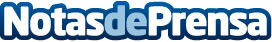 Apps Implantadores ofrece con Zoho herramientas para el teletrabajo a empresas españolas de manera gratuitaHerramientas de productividad para el trabajo remoto de manera gratis gracias a Zoho y Apps ImplantadoresDatos de contacto:Raul Bellmunt+34 931 25 96 34 Nota de prensa publicada en: https://www.notasdeprensa.es/apps-implantadores-ofrece-con-zoho Categorias: Madrid Cataluña E-Commerce Software Recursos humanos http://www.notasdeprensa.es